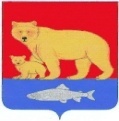 СОВЕТ ДЕПУТАТОВКАРАГИНСКОГО МУНИЦИПАЛЬНОГО РАЙОНАРЕШЕНИЕот «22» декабря 2017 года  № 141 О признании утратившим силу Устава муниципального образования сельского поселения «с. Кострома»Принято решением Совета депутатов Карагинского муниципального района «22» декабря 2017 года № 2361. Признать утратившим силу Устав муниципального образования сельского поселения «с. Кострома».2. Признать утратившими силу решения схода граждан муниципального образования сельского поселения «с. Кострома»:      - от 29.05.2007 № 13 «О проекте решения по внесению изменений и дополнений в Устав сельского поселения «село Кострома»;      - от 20.03.2008 № 04 «О внесении изменений и дополнений в Устав сельского поселения «село Кострома»;      - от 21.04.2009 № 04 «О внесении изменений и дополнений в Устав сельского поселения «село Кострома»;      - от 16.10.2009 № 08 «О внесении изменений и дополнений в Устав сельского поселения «село Кострома»;      - от 20.03.2010 № 05 «О внесении изменений и дополнений в Устав сельского поселения «село Кострома»;      - от 20.03.2010 № 04 «О внесении изменений и дополнений в Устав сельского поселения «село Кострома»;      - от 07.09.2010 № 07 «О внесении изменений и дополнений в Устав сельского поселения «село Кострома»;      - от 19.01.2011 № 01 «О внесении изменений и дополнений в Устав сельского поселения «село Кострома»;      - от 23.07.2011 № 07 «О внесении изменений и дополнений в Устав сельского поселения «село Кострома»;      - от 28.12.2011 № 14 «О внесении изменений и дополнений в Устав сельского поселения «село Кострома»;       - от 20.03.2012 № 01 «О внесении изменений в Устав сельского поселения «село Кострома»;       - от 12.09.2012 № 05 «О внесении изменений в Устав сельского поселения «село Кострома»;       - от 11.02.2013 № 01 «О внесении изменений в Устав сельского поселения «село Кострома»;       - от 25.04.2013 № 02 «О внесении изменений в Устав сельского поселения «село Кострома»;       - от 16.09.2013 № 05 «О внесении изменений в Устав сельского поселения «село Кострома»;       - от 30.04.2014 № 02 «О внесении изменений в Устав сельского поселения «село Кострома»;       - от 12.01.2015 № 01 «О внесении изменений в Устав сельского поселения «село Кострома»;       - от 26.03.2015 № 02 «О внесении изменений в Устав сельского поселения «село Кострома»;       - от 08.09.2016 № 03 «О внесении изменений в Устав сельского поселения «село Кострома»;       - от 22.03.2017 № 01 «О внесении изменений в Устав сельского поселения «село Кострома»;       - от 05.10.2017 № 02 «О внесении изменений в Устав сельского поселения «село Кострома».3. Настоящее решение вступает в силу после официального опубликования его в газете «Карагинские вести».И.о. главы Карагинскогомуниципального района                                                                 Т.А.Рубанова